Zabok, 6. rujna 2022.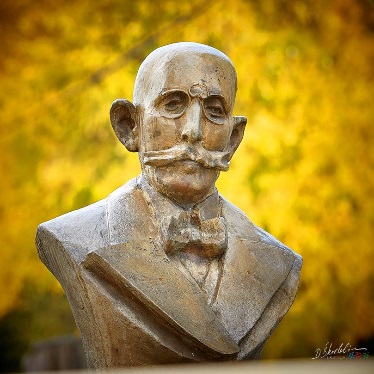 SREDNJIM ŠKOLAMA Krapinsko-zagorske i Varaždinske županije, nastavnicima Hrvatskoga jezika, voditeljima literarnih družina u školamaNagrada Gjalski za učenike srednjih škola 2022.Poštovani!Podsjećamo vas da je raspisan  NATJEČAJ za dodjelu LITERARNE NAGRADE GJALSKI 2022. Pozivamo vas na sudjelovanje.Na Natječaj se mogu prijaviti nenagrađivani literarni radovi učenika srednjih škola iz Krapinsko-zagorske i Varaždinske županije nastali tijekom 2022. godine (kratka priča, humoreska, crtica i sl.). Radovi mogu biti pisani standardnim jezikom i na dijalektu. Dužina rada može biti najviše četiri (4) kartice.Svaka škola može poslati najviše pet (5) radova.Radovi se dostavljaju pod zaporkom e-poštom na adresu:dinka.presecki@gmail.com s naznakom ZA NAGRADU GJALSKI.Podatci o autoru/autorici upisuju se u priloženi obrazac i dostavljaju s radom e-poštom. Obvezatno je poslati  i potpisane privole za korištenje osobnih podataka (skenirane e-poštom ili originalne poštom na adresu škole). Obrasci se nalaze u ovom dokumentu. Organizator se obvezuje na čuvanje tajnosti podataka o autorima do objave rezultata.Radove treba poslati najkasnije do 7. listopada 2022.Nagrada se dodjeljuje 27. listopada 2022. u Zaboku.Nagrade se sastoje od vrijednih knjiga i proljetnog vikenda u Poreču. Nagrađeni i pohvaljeni radovi tiskaju se u PoZiCi, zbirci literarnih i likovnih radova učenika Poreča, Zaboka i Crikvenice.Pozivamo vas na sudjelovanje i radujemo se susretu u Zaboku! Srdačan pozdrav! ravnateljica Gimnazije: 								               Bibijana Šlogar, prof.kontakt: Dinka Tomašković-Presečki, prof.dinka.presecki@gmail.comPratite nas na mrežnim stranicama: danigjalskog.com i Facebooku: Dani Gjalskog Zabok
Nagrada Gjalski za učenike srednjih škola natječaj  je za najbolje literarne radove učenika srednjih škola Krapinsko-zagorske i Varaždinske županije. Natječaj provode udruga Kulturna manifestacija Dani K. Š. Gjalskog i Gimnazija A. G. Matoša iz Zaboka.  Sudionik natječaja  upoznat je da će organizator koristiti njegove osobne podatke u svrhu objave rezultata natječaja te da će nagrađeni radovi biti objavljeni. Sudionik je upoznat da organizator događaj snima te da će fotografije i videomaterijal nastao za vrijeme, neposredno prije i poslije događanja koristiti za svoje interne potrebe i potrebe svoje promocije, promocije događaja i sponzora kao svoj legitiman interes. Također, videozapise i fotografije s događanja, osim Kulturne manifestacije Dani K. Š. Gjalskog, može koristiti i treća strana za objavu na svojim komunikacijskim kanalima (tiskanim promotivnim materijalima, mrežnim stranicama, društvenim mrežama) radi promoviranja događanja.Potpis sudionika Natječaja (za osobe starije od 16 godina): ________________________________________________________________________Privolu uz prijavu na natječaj za djecu mlađu od 16 godina potpisuju nositelji roditeljske odgovornosti. 					PRIVOLAU skladu s Odredbom o zaštiti osobnih podataka, svojim potpisom dajem izričitu privolu Kulturnoj manifestaciji Dani K. Š. Gjalskog Zabok da može obrađivati osobne podatke mojeg djeteta ________________________________________________________ u svrhu objave rezultata natječaja za Nagradu Gjalski za učenike srednjih škola. Upoznat/a sam da će nagrađeni radovi biti objavljeni  te da će fotografije i video materijal nastao za vrijeme, neposredno prije i poslije događanja organizator koristiti za svoje interne potrebe i potrebe svoje promocije, promocije događaja i sponzora. Također, videozapise i fotografije s događanja, osim Kulturne manifestacije Dani K. Š. Gjalskog, može koristiti i treća strana za objavu na svojim komunikacijskim kanalima (tiskanim promotivnim materijalima, mrežnim stranicama, društvenim mrežama) radi promoviranja događanja.
Roditelj/zakonski zastupnik: ____________________________________________________PODATCI O UČENIKU/UČENICI (* obavezno  ispuniti)PODATCI O UČENIKU/UČENICI (* obavezno  ispuniti)ZAPORKA*(riječ + 5 brojeva)NAZIV RADA*IME I PREZIME AUTORA*RAZRED*e-mail *telefonadresa*PODATCI O MENTORU/MENTORICIPODATCI O MENTORU/MENTORICIIME I PREZIME MENTORA*e-mail*telefonPODATCI O ŠKOLIPODATCI O ŠKOLINAZIV ŠKOLE*ADRESA*e-mail*telefon